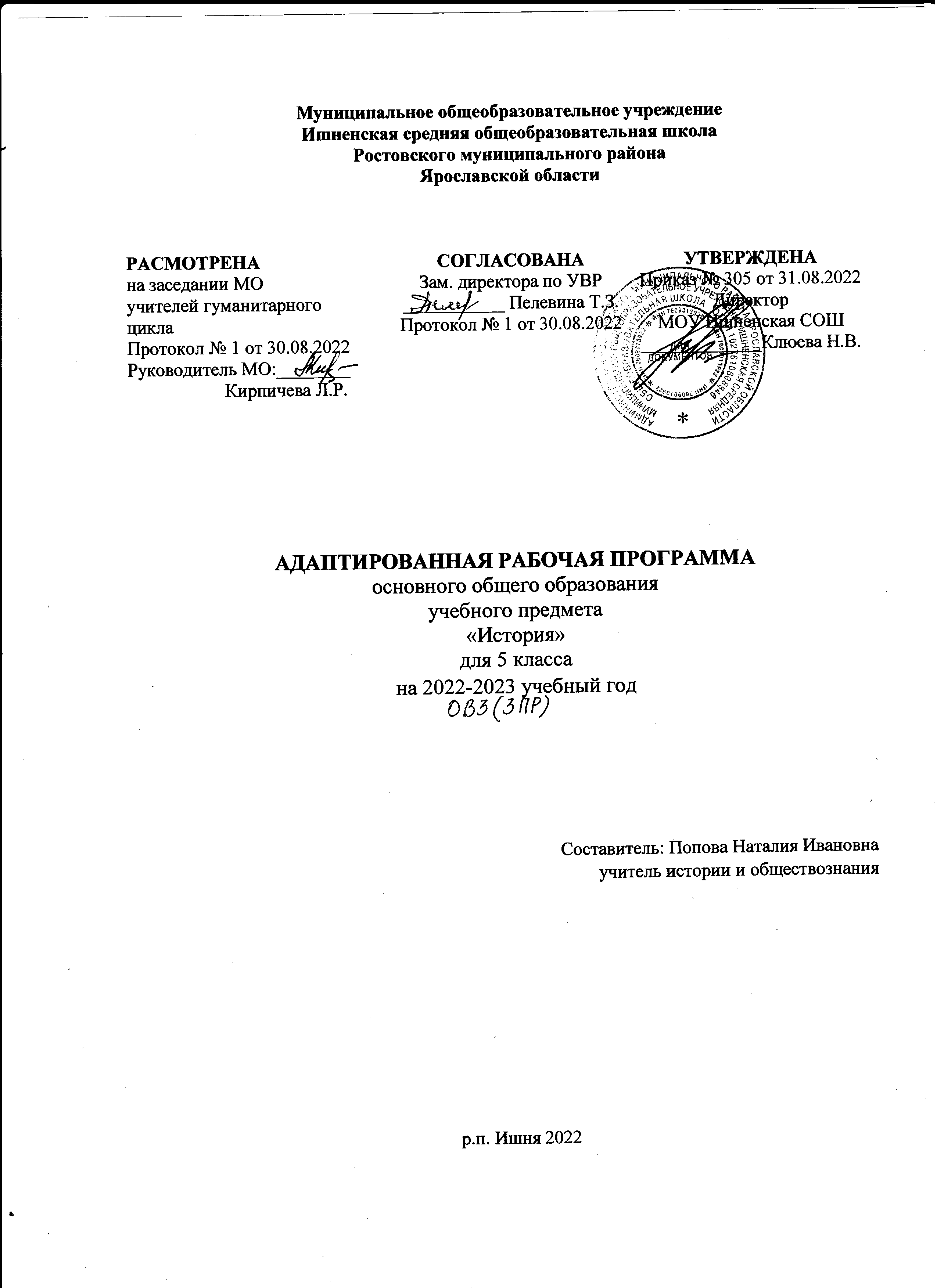 ПОЯСНИТЕЛЬНАЯ ЗАПИСКААдаптированная основная образовательная программа (АООП) для детей с ограниченными возможностями здоровья определяет цели и содержание образовательного процесса, особенности их раскрытия в учебных предметах и используемые педагогические технологии, регламентирует организацию образовательного процесса детей с ограниченными возможностями здоровья (далее – ОВЗ). В АООП учитываются особенности психофизического развития, индивидуальных возможностей обучающихся с ОВЗ, обеспечивается коррекция нарушения развития и социальная адаптация.АООП по истории для 5 класса составлена на основе следующих нормативных документов:1. Федерального закона РФ от 29.12.2012 № 273-ФЗ «Об образовании в Российской Федерации» (с изменениями и дополнениями);2. Федерального компонента государственного образовательного стандарта 2004 г. (далее - ФК ГОС) (утвержден приказом Минобразования РФ от 05.03.2004 г. № 1089); 3. Федерального государственного образовательного стандарта основного общего образования (далее - ФГОС) (утвержден приказом Минобрнауки России от 17 декабря 2010 г. № 1897); 4. Указа Президента Российской Федерации «О национальных целях развития Российской Федерации на период до 2030 года» от 21 июля 2020 г. № 474;5. Приказа Министерства просвещения РФ № 254 от 20 мая 2020 года «Об утверждении федерального перечня учебников, допущенных к использованию при реализации имеющих государственную аккредитацию образовательных программ начального общего, основного общего, среднего общего образования организациями, осуществляющими образовательную деятельность;6. Распоряжения Правительства Российской Федерации от 29 мая 2015 г. N 996-р "Стратегия развития воспитания в Российской Федерации на период до 2025 года";7. Методического письма ГОАУ ИРО «О преподавании учебного предмета «История» в общеобразовательных организациях Ярославской области в 2022-2023 уч. году»;8. ООП ООО МОУ Ишненская СОШ (утв. приказом директора № 15а д/о от 15.01.2021 г);9. Учебный план МОУ Ишненская СОШ (утв. приказом директора № 307 от 31.08.2022);10. Календарный учебный график МОУ Ишненская СОШ (утв. приказом директора № 308 от 31.08.2022);11. Положение о рабочей программе по ФГО ООО (утв. приказом директора № 243 о/д от 27.08.2021).12. Приказа Минпросвещения России от 31.05.2021 № 287 (ред. от 18.07.2022) «Об утверждении федерального государственного образовательного стандарта основного общего образования».Настоящая образовательная (коррекционная) программа обучения VII вида адресована учащимся 5 классов с ОВЗ, а именно учащимся с задержкой психического развития (далее - ЗПР).Дети с ОВЗ испытывают стойкие затруднения в обучении, хотя они не имеют ярко выраженных сенсорных отклонений, грубых нарушений интеллектуального и речевого развития. Трудности обучения таких детей обусловлены не только социальными факторами или педагогической запущенностью, но и определенными изменениями функционального состояния мозга, вследствие соматической ослабленности или негрубой церебрально-органической дисфункции, приводящие к замедлению темпа развития. Своеобразие психической деятельности учащихся, на которых рассчитана программа, характеризуется тем, что они имеют:- низкий уровень познавательной активности, вследствие чего эти дети овладевают гораздо меньшим объемом знаний и представлений об окружающем мире, чем их нормально развивающиеся сверстники;- усвоение знаний носит пассивный характер, знания с трудом актуализируются;- слабый уровень развития познавательной сферы (внимания, памяти, мышления, речи, интересов) и эмоциональной сферы.Дети с ЗПР обладают возможностью интеллектуального развития, но замедленным темпом психических процессов, высокой истощаемостью, трудностью в усваивании знаний: психическое недоразвитие, задержка психического развития, поврежденное психическое развитие, дифицитарное развитие, искаженное развитие (РАД, СДВГ).Общими проблемами у обучающихся с ЗПР являются замедленное, непоследовательное восприятие, отставание словесно-логического мышления. Им сложно анализировать и обобщать. В результате страдает речь, лишенная ясности и логики. При обучении учитываются их физиологически обусловленная утомляемость, частая смена активности и пассивности. Вместе с тем, дети с ЗПР имеют потенциальные возможности. Однако, эти возможности реализуются в условиях, когда познавательная деятельность учащихся специально стимулируется.            Рабочая программа содержит:1) планируемые результаты освоения учебного предмета;2) содержание учебного предмета;3) тематическое планирование с указанием количества часов, отводимых на освоение каждой темы;4) поурочное планирование.Цель составления адаптированной рабочей программы – разработка содержания коррекционно–развивающей работы с обучающимися, направленной на формирование психологических новообразований и становление всех видов детской деятельности. Целевое назначение адаптированной образовательной программы заключается в направленности на преодоление несоответствия между процессами обучения ребенка по образовательным программам определенной ступени образования и его реальными возможностями, исходя из структуры нарушения, познавательных потребностей и возможностей.Данная АООП предусматривает овладение знаниями в объёме базового ядра обязательных учебных курсов, единых для общеобразовательных учреждений Российской Федерации. Кроме того, предусматривается коррекция недостатков в развитии и индивидуально – групповая коррекционная работа, направленная на преодоление трудностей в овладении предметом.  Цели и задачи те же, что и для обучающихся массовой школы и соответствуют целям и задачам по истории основной образовательной программы МОУ Ишненская СОШ. Некоторыми из них являются: формирование у обучающихся целостной картины российской и мировой истории, понимание места и роли современной России в мире, формирование личностной позиции по отношению к прошлому и настоящему Отечества; формирование способности ориентироваться в информационно-культурном пространстве путем реализации в курсе истории метапредметных программ: «Развитие УУД», «Основы учебно-исследовательской и проектной деятельности», «Основы смыслового чтения и работы с текстом».  К коррекционно-развивающим задачам относятся: формирование общей культуры, гражданское, личностное и интеллектуальное развитие, развитие творческих способностей обучающихся с ЗПР;совершенствование навыков чтения – сознательного, беглого, выборочного чтения вслух и про себя;развитие мышления: умения наблюдать, анализировать, сравнивать и обобщать;развитие связной речи (формирование и совершенствование целенаправленности и связности высказывания, точности и разнообразия лексики, внятности речи).При адаптации программы основное внимание обращалось на овладение детьми практическими умениями и навыками, на уменьшение объема теоретических сведений, включение отдельных тем или целых разделов в материалы для обзорного или ознакомительного изучения.Виды коррекционной деятельности на уроке:Увеличение времени на выполнение работыСоставление плана ответаИспользование наглядных пособий при ответеСтимуляция ответов со стороны учащихсяДеление заданий на отдельные частиРациональная система заданийПроговаривание, комментирование, систематическое повторение материалаИспользование карточек, таблиц, алгоритмов ответов, схем, опор и т.д.Согласование объёма домашнего заданияДля учащихся с задержкой психического развития учебник доступен, так как по каждой теме делаются краткие выводы изучения нового материала, даются определения новых понятий, иллюстрационный материал. Вопросы, предлагаемые после изученного радела, сформулированы четко и доступно для понимания учащимся с ОВЗ.В тематическое планирование на каждый урок введены коррекционные упражнения, направленные на развитие ВПФ и развитие речи.Коррекция отдельных сторон психической деятельности:коррекция – развитие восприятия, представлений, ощущений;коррекция – развитие памяти;коррекция – развитие внимания;формирование обобщенных представлений о свойствах предметов (цвет, форма, величина);развитие пространственных представлений и ориентации;развитие представлений о времени и исторических событиях.Развитие различных видов мышления:развитие наглядно-образного мышления;развитие словесно-логического мышления (умение видеть и устанавливать логические связи между явлениями и событиями).Развитие основных мыслительных операций:развитие умения сравнивать, анализировать;развитие умения выделять сходство и различие понятий;умение планировать деятельность.Коррекция нарушений в развитии эмоционально-личностной сферы:развитие инициативности, стремления доводить начатое дело до конца;формирование умения преодолевать трудности;воспитание самостоятельности принятия решения;формирование устойчивой и адекватной самооценки;формирование умения анализировать свою деятельность;воспитание правильного отношения к критике.Коррекция – развитие речи:развитие фонематического восприятия;коррекция нарушений устной и письменной речи;коррекция монологической речи;коррекция диалогической речи.Расширение представлений об окружающем мире и обогащение словаря.Место учебного предмета «История» в учебном планеВ соответствии с учебным планом на изучение учебного предмета «История» в 5 классе отводится 68 учебных часов, из расчета 2 учебных часа в неделю.  СОДЕРЖАНИЕ УЧЕБНОГО ПРЕДМЕТА ИСТОРИЯ	Введение 
	Что изучает история. Источники исторических знаний. Специальные (вспомогательные) исторические дисциплины. Историческая хронология (счет лет «до н. э.» и «н. э.»). Историческая карта.	ПЕРВОБЫТНОСТЬ 
	Происхождение, расселение и эволюция древнейшего человека. Условия жизни и занятия первобытных людей. Овладение огнем. Появление человека разумного. Охота и собирательство. Присваивающее хозяйство. Род и родовые отношения.Древнейшие земледельцы и скотоводы: трудовая деятельность, изобретения. Появление ремесел.Производящее хозяйство. Развитие обмена и торговли. Переход от родовой к соседской общине. Появление знати. Представления об окружающем мире, верования первобытных людей. Искусство первобытных людей.Разложение первобытнообщинных отношений. На пороге цивилизации.ДРЕВНИЙ МИР 
Понятие и хронологические рамки истории Древнего мира. Карта Древнего мира.Древний Восток 
Понятие «Древний Восток». Карта Древневосточного мира.	Древний Египет 
	Природа Египта. Условия жизни и занятия древних египтян. Возникновение государственной власти. Объединение Египта. Управление государством (фараон, вельможи, чиновники). Положение и повинности населения. Развитие земледелия, скотоводства, ремесел. Рабы.	Отношения Египта с соседними народами. Египетское войско. Завоевательные походы фараонов; Тутмос III. Могущество Египта при Рамсесе II.Религиозные верования египтян. Боги Древнего Египта. Храмы и жрецы. Пирамиды и гробницы.Фараон-реформатор Эхнатон. Познания древних египтян (астрономия, математика, медицина).Письменность (иероглифы, папирус). Открытие Ж. Ф. Шампольона. Искусство Древнего Египта (архитектура, рельефы, фрески).	Древние цивилизации Месопотамии 
	Природные условия Месопотамии (Междуречья). Занятия населения. Древнейшие города-государства. Создание единого государства. Письменность. Мифы и сказания.Древний Вавилон. Царь Хаммурапи и его законы.	Ассирия. Завоевания ассирийцев. Создание сильной державы. Культурные сокровища Ниневии. Гибель империи.Усиление Нововавилонского царства. Легендарные памятники города Вавилона.	Восточное Средиземноморье в древности 
	Природные условия, их влияние на занятия жителей. Финикия: развитие ремесел, караванной и морской торговли. Города-государства. Финикийская колонизация. Финикийский алфавит. Палестина и ее население. Возникновение Израильского государства. Царь Соломон. Религиозные верования. Ветхозаветные предания.Персидская держава 
Завоевания персов. Государство Ахеменидов. Великие цари: Кир II Великий, Дарий I. Расширение территории державы. Государственное устройство. Центр и сатрапии, управление империей. Религия персов.	Древняя Индия 
	Природные условия Древней Индии. Занятия населения. Древнейшие города-государства. Приход ариев в Северную Индию. Держава Маурьев. Государство Гуптов. Общественное устройство, варны. Религиозные верования древних индийцев. Легенды и сказания. Возникновение и распространение буддизма. Культурное наследие Древней Индии (эпос и литература, художественная культура, научное познание).Древний Китай 
Природные условия Древнего Китая. Хозяйственная деятельность и условия жизни населения.Древнейшие царства. Создание объединенной империи. Цинь Шихуанди. Возведение Великой Китайской стены. Правление династии Хань. Жизнь в империи: правители и подданные, положение различных групп населения. Развитие ремесел и торговли. Великий шелковый путь. Религиозно-философские учения. Конфуций. Научные знания и изобретения древних китайцев. Храмы.	Древняя Греция. Эллинизм 
	Древнейшая Греция 
	Природные условия Древней Греции. Занятия населения. Древнейшие государства на Крите. Расцвет и гибель Минойской цивилизации. Государства Ахейской Греции (Микены, Тиринф).Троянская война. Вторжение дорийских племен. Поэмы Гомера «Илиада», «Одиссея».	Греческие полисы 
Подъем хозяйственной жизни после «темных веков». Развитие земледелия и ремесла. Становление полисов, их политическое устройство. Аристократия и демос. Великая греческая колонизация. Метрополии и колонии.Афины: утверждение демократии. Законы Солона. Реформы Клисфена, их значение. Спарта: основные группы населения, политическое устройство. Организация военного дела. Спартанское воспитание.Греко-персидские войны. Причины войн. Походы персов на Грецию. Битва при Марафоне, ее значение. Усиление афинского могущества; Фемистокл. Битва при Фермопилах. Захват персами Аттики. Победы греков в Саламинском сражении, при Платеях и Микале. Итоги греко-персидских войн.	Возвышение Афинского государства. Афины при Перикле. Хозяйственная жизнь. Развитие рабовладения. Пелопоннесская война: причины, участники, итоги. Упадок Эллады.Культура Древней Греции 
Религия древних греков; пантеон богов. Храмы и жрецы. Развитие наук. Греческая философия.Школа и образование. Литература. Греческое искусство: архитектура, скульптура. Повседневная жизнь и быт древних греков. Досуг (театр, спортивные состязания). Общегреческие игры в Олимпии.	Македонские завоевания. Эллинизм 
Возвышение Македонии. Политика Филиппа II. Главенство Македонии над греческими полисами. Коринфский союз. Александр Македонский и его завоевания на Востоке. Распад державы Александра Македонского. Эллинистические государства Востока. Культура эллинистического мира.Александрия Египетская.Древний Рим Возникновение Римского государства 
Природа и население Апеннинского полуострова в древности. Этрусские города-государства.Наследие этрусков. Легенды об основании Рима. Рим эпохи царей. Республика римских граждан. Патриции и плебеи. Управление и законы. Римское войско. Верования древних римлян. Боги. Жрецы. Завоевание Римом Италии.	Римские завоевания в Средиземноморье 
Войны Рима с Карфагеном. Ганнибал; битва при Каннах. Поражение Карфагена. Установление господства Рима в Средиземноморье. Римские провинции.	Поздняя Римская республика. Гражданские войны 
Подъем сельского хозяйства. Латифундии. Рабство. Борьба за аграрную реформу. Деятельность братьев Гракхов: проекты реформ, мероприятия, итоги. Гражданская война и установление диктатуры Суллы. Восстание Спартака. Участие армии в гражданских войнах. Первый триумвират. Гай Юлий Цезарь: путь к власти, диктатура. Борьба между наследниками Цезаря. Победа Октавиана.	Расцвет и падение Римской империи 
	Установление императорской власти. Октавиан Август. Императоры Рима: завоеватели и 
правители. Римская империя: территория, управление. Римское гражданство. Повседневная жизнь в столице и провинциях. Возникновение и распространение христианства. Император Константин I, перенос столицы в Константинополь. Разделение Римской империи на Западную и Восточную части.Начало Великого переселения народов. Рим и варвары. Падение Западной Римской империи.	Культура Древнего Рима 
	Римская литература, золотой век поэзии. Ораторское искусство; Цицерон. Развитие наук. Римские историки. Искусство Древнего Рима: архитектура, скульптура. Пантеон.Обобщение 
Историческое и культурное наследие цивилизаций Древнего мира. ПЛАНИРУЕМЫЕ РЕЗУЛЬТАТЫИзучение истории в 5 классе направлено на достижение обучающимися личностных, метапредметных и предметных результатов освоения учебного предмета.ЛИЧНОСТНЫЕ РЕЗУЛЬТАТЫ	К важнейшим личностным результатам изучения истории в основной общеобразовательной школе в соответствии с требованиями ФГОС ООО относятся следующие убеждения и качества:в сфере патриотического воспитания: осознание российской гражданской идентичности в поликультурном и многоконфессиональном обществе, проявление интереса к познанию родного языка, истории, культуры Российской Федерации, своего края, народов России; ценностное отношение к достижениям своей Родины — России, к науке, искусству, спорту, технологиям, боевым подвигам и трудовым достижениям народа; уважение к символам России, государственным праздникам, историческому и природному наследию и памятникам, традициям разных народов, проживающих в родной стране;в сфере гражданского воспитания: осмысление исторической традиции и примеров гражданского служения Отечеству; готовность к выполнению обязанностей гражданина и реализации его прав; уважение прав, свобод и законных интересов других людей; активное участие в жизни семьи, образовательной организации, местного сообщества, родного края, страны; неприятие любых форм экстремизма, дискриминации; неприятие действий, наносящих ущерб социальной и природной среде;в духовно-нравственной сфере: представление о традиционных духовно-нравственных ценностях народов России; ориентация на моральные ценности и нормы современного российского общества в ситуациях нравственного выбора; готовность оценивать свое поведение и поступки, а также поведение и поступки других людей с позиции нравственных и правовых норм с учетом осознания последствий поступков; активное неприятие асоциальных поступков; в понимании ценности научного познания: осмысление значения истории как знания о развитии человека и общества, о социальном, культурном и нравственном опыте предшествующих поколений; овладение навыками познания и оценки событий прошлого с позиций историзма; формирование и сохранение интереса к истории как важной составляющей современного общественного сознания;в сфере эстетического воспитания: представление о культурном многообразии своей страны и мира; осознание важности культуры как воплощения ценностей общества и средства коммуникации; понимание ценности отечественного и мирового искусства, роли этнических культурных традиций и народного творчества; уважение к культуре своего и других народов; в формировании ценностного отношения к жизни и здоровью: осознание ценности жизни и необходимости ее сохранения (в том числе — на основе примеров из истории); представление об идеалах гармоничного физического и духовного развития человека в исторических обществах (в античном мире, эпоху Возрождения) и в современную эпоху;в сфере трудового воспитания: понимание на основе знания истории значения трудовой 
деятельности людей как источника развития человека и общества; представление о разнообразии существовавших в прошлом и современных профессий; уважение к труду и результатам трудовой деятельности человека; определение сферы профессионально-ориентированных интересов, 
построение индивидуальной траектории образования и жизненных планов;в сфере экологического воспитания: осмысление исторического опыта взаимодействия людей с природной средой; осознание глобального характера экологических проблем современного мира и необходимости защиты окружающей среды; активное неприятие действий, приносящих вред окружающей среде; готовность к участию в практической деятельности экологической направленности.в сфере адаптации к меняющимся условиям социальной и природной среды: представления об изменениях природной и социальной среды в истории, об опыте адаптации людей к новым жизненным условиям, о значении совместной деятельности для конструктивного ответа на природные и социальные вызовы.МЕТАПРЕДМЕТНЫЕ РЕЗУЛЬТАТЫ	Метапредметные результаты изучения истории в основной школе выражаются в следующих качествах и действиях.В сфере универсальных учебных познавательных действий:владение базовыми логическими действиями: систематизировать и обобщать исторические факты (в форме таблиц, схем); выявлять характерные признаки исторических явлений; раскрывать причинно-следственные связи событий; сравнивать события, ситуации, выявляя общие черты и различия; формулировать и обосновывать выводы;владение базовыми исследовательскими действиями: определять познавательную задачу; намечать путь ее решения и осуществлять подбор исторического материала, объекта; систематизировать и анализировать исторические факты, осуществлять реконструкцию исторических событий; соотносить полученный результат с имеющимся знанием; определять новизну и обоснованность полученного результата; представлять результаты своей деятельности в различных формах (сообщение, эссе, презентация, реферат, учебный проект и др.);работа с информацией: осуществлять анализ учебной и внеучебной исторической информации (учебник, тексты исторических источников, научно-популярная литература, интернет-ресурсы и др.) — извлекать информацию из источника; различать виды источников исторической информации; высказывать суждение о достоверности и значении информации источника (по критериям, 
предложенным учителем или сформулированным самостоятельно).В сфере универсальных учебных коммуникативных действий:общение: представлять особенности взаимодействия людей в исторических обществах и 
современном мире; участвовать в обсуждении событий и личностей прошлого, раскрывать различие и сходство высказываемых оценок; выражать и аргументировать свою точку зрения в устном 
высказывании, письменном тексте; публично представлять результаты выполненного исследования, проекта; осваивать и применять правила межкультурного взаимодействия в школе и социальном окружении;осуществление совместной деятельности: осознавать на основе исторических примеров значение совместной работы как эффективного средства достижения поставленных целей; планировать и осуществлять совместную работу, коллективные учебные проекты по истории, в том числе — на региональном материале; определять свое участие в общей работе и координировать свои действия с другими членами команды; оценивать полученные результаты и свой вклад в общую работу.	В сфере универсальных учебных регулятивных действий:владение приемами самоорганизации своей учебной и общественной работы (выявление проблемы, требующей решения; составление плана действий и определение способа решения);владение приемами самоконтроля — осуществление самоконтроля, рефлексии и самооценки полученных результатов; способность вносить коррективы в свою работу с учетом установленных ошибок, возникших трудностей.В сфере эмоционального интеллекта, понимания себя и других:выявлять на примерах исторических ситуаций роль эмоций в отношениях между людьми; 	ставить себя на место другого человека, понимать мотивы действий другого (в исторических ситуациях и окружающей действительности); регулировать способ выражения своих эмоций с учетом позиций и мнений других участников общения.ПРЕДМЕТНЫЕ РЕЗУЛЬТАТЫ	1.Знание хронологии, работа с хронологией: объяснять смысл основных хронологических понятий (век, тысячелетие, до нашей эры, наша эра); 	называть даты важнейших событий истории Древнего мира; по дате устанавливать принадлежность события к веку, тысячелетию; определять длительность и последовательность событий, периодов истории Древнего мира, вести счет лет до нашей эры и нашей эры.	2.Знание исторических фактов, работа с фактами: указывать (называть) место, обстоятельства, участников, результаты важнейших событий истории Древнего мира; 
	группировать, систематизировать факты по заданному признаку.	3.Работа с исторической картой: находить и показывать на исторической карте природные и исторические объекты (расселение человеческих общностей в эпоху первобытности и Древнего мира, территории древнейших цивилизаций и государств, места важнейших исторических событий), используя легенду карты; 	устанавливать на основе картографических сведений связь между условиями среды обитания людей и их занятиями.	4.Работа с историческими источниками: называть и различать основные типы исторических источников (письменные, визуальные, вещественные), приводить примеры источников разных типов; 
	различать памятники культуры изучаемой эпохи и источники, созданные в последующие эпохи, приводить примеры; извлекать из письменного источника исторические факты (имена, названия событий, даты и др.); находить в визуальных памятниках изучаемой эпохи ключевые знаки, символы; раскрывать смысл (главную идею) высказывания, изображения.	5.Историческое описание (реконструкция): характеризовать условия жизни людей в древности; 
	рассказывать о значительных событиях древней истории, их участниках; 
	рассказывать об исторических личностях Древнего мира (ключевых моментах их биографии, роли в исторических событиях); давать краткое описание памятников культуры эпохи первобытности и древнейших цивилизаций.	6.Анализ, объяснение исторических событий, явлений: раскрывать существенные черты: а) государственного устройства древних обществ; б) положения основных групп населения; в) религиозных верований людей в древности; сравнивать исторические явления, определять их общие черты; иллюстрировать общие явления, черты конкретными примерами; объяснять причины и следствия важнейших событий древней истории.	7.Рассмотрение исторических версий и оценок, определение своего отношения к наиболее значимым событиям и личностям прошлого: излагать оценки наиболее значительных событий и личностей древней истории, приводимые в учебной литературе; высказывать на уровне эмоциональных оценок отношение к поступкам людей прошлого, к памятникам культуры.	8.Применение исторических знаний: раскрывать значение памятников древней истории и культуры, необходимость сохранения их в современном мире; выполнять учебные проекты по истории Первобытности и Древнего мира (в том числе с привлечением регионального материала), оформлять полученные результаты в форме сообщения.ТЕМАТИЧЕСКОЕ ПЛАНИРОВАНИЕПОУРОЧНОЕ ПЛАНИРОВАНИЕУЧЕБНО-МЕТОДИЧЕСКОЕ ОБЕСПЕЧЕНИЕ ОБРАЗОВАТЕЛЬНОГО ПРОЦЕССА ОБЯЗАТЕЛЬНЫЕ УЧЕБНЫЕ МАТЕРИАЛЫ ДЛЯ УЧЕНИКАВигасин А.А., Годер Г.И., Свенцицкая И.С.; под редакцией Искендерова А.А. Всеобщая история. История Древнего мира.5 кл. Издательство «Просвещение»; 
Введите свой вариант:МЕТОДИЧЕСКИЕ МАТЕРИАЛЫ ДЛЯ УЧИТЕЛЯПоурочные разработки к учебнику по истории для общеобразовательных организаций /Вигасин А.А., Годер Г.И., Свенцицкая И.С.; под ред. Искендерова А.А. (М.: Просвещение, 2019). ЦИФРОВЫЕ ОБРАЗОВАТЕЛЬНЫЕ РЕСУРСЫ И РЕСУРСЫ СЕТИ ИНТЕРНЕТРоссийская электронная школа resh.edu.ruЦифровой образовательный ресурс https://www.yaklass.ru/Дистанционное образование для школьников https://uchi.ru/МАТЕРИАЛЬНО-ТЕХНИЧЕСКОЕ ОБЕСПЕЧЕНИЕ ОБРАЗОВАТЕЛЬНОГО ПРОЦЕССА УЧЕБНОЕ ОБОРУДОВАНИЕ Таблицы, портреты, картографические материалы, дидактический материал.
ОБОРУДОВАНИЕ ДЛЯ ПРОВЕДЕНИЯ ПРАКТИЧЕСКИХ РАБОТМультимедийный проектор, электронная доска.№
п/пНаименование разделов и тем программыКоличество часовКоличество часовКоличество часовДата 
изученияВиды деятельностиВиды, формы контроляЭлектронные (цифровые) образовательные ресурсы№
п/пНаименование разделов и тем программывсегоконтрольные работыпрактические работыДата 
изученияВиды деятельностиВиды, формы контроляЭлектронные (цифровые) образовательные ресурсыРаздел 1. ВведениеРаздел 1. ВведениеРаздел 1. ВведениеРаздел 1. ВведениеРаздел 1. ВведениеРаздел 1. ВведениеРаздел 1. ВведениеРаздел 1. ВведениеРаздел 1. Введение1.1.Введение1Рассказывать, как историки узнают о далеком прошлом; 
Приводить примеры вещественных и письменных исторических источников; 
Объяснять значение терминов: история, хронология, археология, этнография, нумизматика; 
Характеризовать отрезки времени, используемые при описании прошлого (год, век, тысячелетие, эра); 
Размещать на ленте времени даты событий, происшедших до нашей эры и в нашу эру; 
Объяснять, какая историческая и географическая информация содержится на исторических картах;Устный опрос;https://resh.edu.ruИтого по разделуИтого по разделу1Раздел 2. ПервобытностьРаздел 2. ПервобытностьРаздел 2. ПервобытностьРаздел 2. ПервобытностьРаздел 2. ПервобытностьРаздел 2. ПервобытностьРаздел 2. ПервобытностьРаздел 2. ПервобытностьРаздел 2. ПервобытностьПервобытность71Показывать на карте места расселения древнейших людей, известные историкам; 
Рассказывать о занятиях первобытных людей; 
Распознавать изображения орудий труда и охоты первобытных людей; Объяснять, какое значение для древнейших людей имело овладение огнем, как его добывали и поддерживали; 
Рассказывать, где были найдены рисунки первобытных людей, о чем ученые узнали из этих рисунков; 
Объяснять, чему, каким силам поклонялись древнейшие люди; 
Раскрывать значение понятий: присваивающее хозяйство, язычество, миф; 
Характеризовать значение освоения древними людьми земледелия и скотоводства; 
Распознавать (на изображениях, макетах) орудия труда древних 
земледельцев, ремесленников; 
Давать определение понятий: присваивающее хозяйство, производящее хозяйство, род, племя; 
Рассказывать о важнейших ремеслах, изобретенных древними людьми; Рассказывать, как произошло открытие людьми металлов, какое 
значение это имело; 
Объяснять, в чем состояли предпосылки и последствия развития обмена и торговли в первобытном обществе; 
Раскрывать значение понятий и терминов: родовая община, соседская община, вождь, старейшина, знать; 
Называть признаки, по которым историки судят о появлении 
цивилизации;Устный опрос; Письменный 
контроль; 
Тестирование; 
Самооценка с 
использованием«Оценочного 
листа»;https://videouroki.net/video/7-povtoritiel-no-obobshchaiushchii-urok-po-tiemie-zhizn-piervobytnykh-liudiei.htmlИтого по разделуИтого по разделу7Раздел 3. Древний ВостокРаздел 3. Древний ВостокРаздел 3. Древний ВостокРаздел 3. Древний ВостокРаздел 3. Древний ВостокРаздел 3. Древний ВостокРаздел 3. Древний ВостокРаздел 3. Древний ВостокРаздел 3. Древний Восток3.1.Древний Египет81Рассказывать с использованием исторической карты о природных условиях Египта, их влиянии на занятия населения; 
Объяснять, что способствовало возникновению в Египте сильной государственной власти; 
Рассказывать, как произошло объединение Египта, раскрывать 
значение этого событие; 
Объяснять смысл понятий и терминов: фараон, жрец; 
Давать описание условий жизни и занятий древних египтян, используя живописные и скульптурные изображения; 
Характеризовать положение основных групп населения Древнего Египта (вельможи, чиновники, жрецы, земледельцы, ремесленники); Показывать на карте основные направления завоевательных походов фараонов Египта; 
Рассказывать об организации и вооружении египетского войска; Объяснять, чем прославился фараон Рамсес II; 
Рассказывать, каким богам поклонялись древние египтяне; 
Представлять описание внешнего вида и внутреннего устройства египетских храмов, пирамид (на основе фотографий, иллюстраций); Излагать сюжет мифа об Осирисе, объяснять, в чем заключалась его главная идея; 
Рассказывать, чем известен в египетской истории фараон Эхнатон; Рассказывать, в каких областях знаний древние египтяне достигли значительных успехов; 
Характеризовать письменность древних египтян (особенности письма, материал для письма); 
Объяснять, в чем состоял вклад Ж. Ф. Шампольона в изучение истории Древнего Египта; 
Объяснять значение понятий и терминов: пирамида, сфинкс, рельеф, фреска;Устный опрос; Письменный 
контроль; 
Самооценка с 
использованием«Оценочного 
листа»;https://resh.edu.ru/subject/lesson/7524/start/310360/3.2.Древние цивилизации Месопотамии2Рассказывать, используя карту, о природных условиях Месопотамии и занятиях живших там в древности людей; 
Называть и показывать на карте древнейшие города-государства Месопотамии; 
Объяснять значение понятий и терминов: клинопись, эпос, зиккурат; Показывать на карте расположение древнего Вавилонского царства; Рассказывать, чем известен в истории вавилонский царь Хаммурапи; Объяснять, в чем заключается ценность законов как исторического источника; 
Показывать на карте территорию Ассирийской державы. Рассказывать об организации ассирийского войска; 
Объяснять, как ассирийские цари управляли своей державой; 
Представлять, используя иллюстрации, описание ассирийской столицы Ниневии, рассказывать о ее достопримечательностях; 
Объяснять, благодаря чему произошло новое возвышение Вавилона; Представлять, используя иллюстрации, описание города Вавилона в период его расцвета при царе Навуходоносоре. Раскрывать смысл выражения «Вавилонская башня»;Устный опрос; Самооценка с 
использованием«Оценочного 
листа»;https://resh.edu.ru/subject/lesson/7526/start/252227/3.3.Восточное 
Средиземноморье в древности3Объяснять, как природные условия влияли на занятия населения Восточного Средиземноморья; 
Рассказывать о развитии ремесел и торговли в Финикии; 
Объяснять значение понятий: колония, колонизация, алфавит; 
Называть и показывать на карте древние государства Палестины; Объяснять, чем известен в истории царь Соломон; 
Объяснять значение понятий и терминов: монотеизм, иудаизм, пророк, Ветхий завет;Устный опрос; Самооценка с 
использованием«Оценочного 
листа»;https://videouroki.net/video/20-tsarstvo-davida-i-solomona.html3.4.Персидская держава2Показывать на карте территорию Персидской державы в период ее могущества; 
Объяснять причины военных успехов персидской армии; 
Характеризовать систему управления персидской державой; 
Рассказывать о религии древних персов; 
Объяснять значение понятий и терминов: сатрап, зороастризм, Авеста;Устный опрос; Самооценка с 
использованием«Оценочного 
листа»;https://resh.edu.ru/subject/lesson/7530/start/252723/3.5.Древняя Индия2Рассказывать о природных условиях Древней Индии, занятиях населения; 
Рассказывать о древнейших индийских городах, используя карту; Объяснять значение понятий и терминов: арии, раджа, варна, каста, брахман, Веды, санскрит; 
Характеризовать верования древних индийцев, называть главных богов, почитаемых в индуизме; 
Рассказывать о возникновении буддизма, основных положениях этого учения; Устный опрос;https://resh.edu.ru/subject/lesson/7531/start/253064/3.6.Древний Китай31Характеризовать, используя карту, природные условия Древнего Китая, их влияние на занятия населения; 
Рассказывать о хозяйственной деятельности древних китайцев, 
совершенствовании орудий их труда, технических сооружениях; Показывать на карте территорию империи Цинь и объяснять значение создания единого государства; 
Представлять характеристику императора Цинь Шихуанди и итогов его деятельности; 
Рассказывать о достижениях древних китайцев в развитии ремесел и торговли; 
Раскрывать причины частых восстаний населения в Древнем Китае, показывать, чем они завершались; 
Объяснять значение понятий и терминов: Великая Китайская стена, Великий шелковый путь, пагода, иероглиф, каллиграфия; 
Рассказывать об учении Конфуция, высказывать суждения о причинах его популярности в Древнем Китае и в последующие столетия; 
Представлять характеристику достижений древних китайцев в развитии письменности, в науке, технике, художественной культуре (в форме устных сообщений, альбомов, презентаций);Устный опрос; Контрольная 
работа; 
Тестирование;https://videouroki.net/video/27-obiedinieniie-kitaia.htmlИтого по разделуИтого по разделу20Раздел 4. Древняя Греция. ЭллинизмРаздел 4. Древняя Греция. ЭллинизмРаздел 4. Древняя Греция. ЭллинизмРаздел 4. Древняя Греция. ЭллинизмРаздел 4. Древняя Греция. ЭллинизмРаздел 4. Древняя Греция. ЭллинизмРаздел 4. Древняя Греция. ЭллинизмРаздел 4. Древняя Греция. ЭллинизмРаздел 4. Древняя Греция. Эллинизм4.1.Древнейшая Греция52Рассказывать, используя карту, о природных условиях Древней Греции и основных занятиях ее населения; 
Объяснять, какие находки археологов свидетельствуют о 
существовании древних цивилизации на о. Крит, в Микенах; 
Рассказывать, о чем повествуют поэмы «Илиада» и «Одиссея»; 
Объяснять значение выражений «Ахиллесова пята», «Троянский конь»;Устный опрос; Практическая работа;https://resh.edu.ru/subject/lesson/7533/start/252661/4.2.Греческие полисы81Показывать на карте крупнейшие греческие города-государства; 
Объяснять значение понятий: полис, аристократия, демос, тиран, акрополь, агора, фаланга, метрополия, колония; 
Характеризовать основные группы населения греческого полиса, их положение, отношение к власти; 
Рассказывать о составе и организации полисного войска; 
Показывать на карте направления Великой греческой колонизации, называть наиболее значительные колонии, в том числе в Северном Причерноморье. Рассказывать, как осуществлялось управление 
греческими колониями, в чем заключались их связи с метрополиями; Раскрывать значение понятий и терминов: ареопаг, архонт, народное собрание, реформа, остракизм; 
Характеризовать основные положения и значение законов Солона и реформ Клисфена; 
Объяснять, почему политическое устройство Древних Афин 
называется демократией; 
Рассказывать об основных группах населения Спарты, о том, кто управлял государством; 
Раскрывать значение понятий и терминов: олигархия, илоты, гоплиты; Объяснять, почему спартанское войско считалось самым сильным в Греции; 
Составить сообщение о спартанском воспитании, высказать суждение о его достоинствах и недостатках; 
Сравнивать устройство Афинского и Спартанского государств, 
определять основные различия; 
Рассказывать о причинах и непосредственном поводе для начала войн Персии против Греции; 
Рассказывать, используя картосхемы, об участниках, ходе и итогах крупных сражений греко-персидских войн (Марафонская битва, 
оборона греками Фермопил, сражение в Саламинском проливе); 
Систематизировать информацию о греко-персидских войнах в форме таблицы; 
Характеризовать роль конкретных людей — руководителей полисов, военачальников, воинов в ходе военных событий; 
Называть основные итоги греко-персидских войн; 
Высказывать суждение о том, почему небольшой группе греческих полисов удалось одержать победу в войнах против могущественной Персидской державы; 
Раскрывать причины укрепления демократии в Афинах в период греко-персидских войн; 
Объяснять, почему историки связывали расцвет Афинского 
государства с именем Перикла; 
Называть основные источника рабства в Древней Греции, объяснять, почему численность рабов значительно возросла в V в. до н. э.; 
Характеризовать условия жизни и труда рабов в греческих полисах; Рассказывать о развитии ремесла и торговли в греческих городах; Называть причины, основных участников и итоги Пелопоннесской войны; 
Объяснять, в чем проявилось ослабление греческих полисов после Пелопоннесской войны;Устный опрос; Практическая 
работа; 
Самооценка с 
использованием«Оценочного 
листа»;https://resh.edu.ru/subject/lesson/7536/start/310577/4.3.Культура Древней Греции41Называть главных богов, которым поклонялись древние греки, 
распознавать их скульптурные изображения; 
Объяснять, кто такие титаны и герои; 
Рассказывать о том, чему учили детей в школах Древней Греции; Раскрывать значение понятий и терминов: гимнасий, Академия, Ликей, философия, логика, этика; 
Называть древнегреческих ученых, известных своими трудами по философии, истории, другим отраслям наук; 
Представлять описание внешнего вида и планировки древнегреческого храма (в виде устного высказывания, презентации); 
Раскрывать значение понятий и терминов: ордер, фронтон, капитель, кариатида, распознавать архитектурные элементы зданий на 
изображениях, фотографиях; 
Рассказывать о древнегреческом театре, организации представлений; Рассказывать об истоках и правилах проведения общегреческих игр в Олимпии. Объяснять, что греки ценили в спортивных состязаниях, в чем выражалось их отношение к играм;Устный опрос; Практическая 
работа; 
Самооценка с 
использованием«Оценочного 
листа»;https://resh.edu.ru/subject/lesson/7540/start/252909/4.4.Македонские 
завоевания. Эллинизм411Объяснять, что способствовало усилению Македонии в IV в. до н. э., какую роль сыграл в этом царь Филипп II; 
Рассказывать, как была установлена власть македонского царя над греческими полисами; 
Систематизировать в виде таблицы информацию о завоевательных походах Александра Македонского; 
Объяснять, в чем состояли причины военных побед Александра 
Македонского; 
Представлять характеристику («исторический портрет») Александра Македонского; Устный опрос; Письменный 
контроль; 
Практическая 
работа; 
Тестирование; 
Самооценка с 
использованием«Оценочного 
листа»;https://resh.edu.ru/subject/lesson/7541/start/252878/Итого по разделуИтого по разделу21Раздел 5. Древний РимРаздел 5. Древний РимРаздел 5. Древний РимРаздел 5. Древний РимРаздел 5. Древний РимРаздел 5. Древний РимРаздел 5. Древний РимРаздел 5. Древний РимРаздел 5. Древний Рим5.1.Возникновение 
Римского государства3Рассказывать, используя историческую карту, о природных условиях Апеннинского полуострова и племенах, населявших его в древности; Сопоставлять информацию о происхождении Рима, содержащуюся в легенде и полученную в ходе исследований историков; 
Раскрывать значение понятий и терминов: патриций, плебей, 
республика, консул, народный трибун, Сенат, вето, легион, понтифик, авгур; 
Объяснять, как было организовано управление Римской республикой (какими полномочиями обладали консулы, народные трибуны, Сенат, народное собрание); 
Рассказывать об организации и вооружении римской армии, привлекая иллюстрации учебника; Устный опрос; Самооценка с 
использованием«Оценочного 
листа»;https://resh.edu.ru/subject/lesson/7543/start/296170/5.2.Римские завоевания в Средиземноморье31Представлять общую характеристику Пунических войн (причины, хронологический период, участники, наиболее значительные походы и сражения, итоги); 
Объяснять, благодаря чему вошел в историю Ганнибал; 
Устный опрос; Практическая работа;https://resh.edu.ru/subject/lesson/7546/start/310639/5.3.Поздняя Римская республика.Гражданские войны4Объяснять, почему причиной острых столкновений в Риме во II в. до н.э. стал вопрос о переделе «общественной земли»; 
Раскрывать значение понятий и терминов: «общественная земля», гражданская война, диктатор, проскрипции, триумвират, вольноотпущенник, гладиатор; 
Характеризовать цели, содержание и итоги реформ братьев Гракхов; Анализировать отрывки из текстов историков (извлекать информацию, высказывать оценочные суждения); 
Объяснять, чем были вызваны гражданские войны в Риме, какие силы противостояли друг другу; 
Рассказывать о положении рабов в Древнем Риме; 
Рассказывать о восстании под руководством Спартака (причины, участники, основные периоды восстания, итоги); 
Устный опрос; Письменный 
контроль; 
Самооценка с 
использованием«Оценочного 
листа»;https://videouroki.net/video/57-vosstaniie-
spartaka.html 
https://resh.edu.ru/subject/lesson/7548/start/296232/5.4.Расцвет и падение Римской империи51Рассказывать об установлении единоличной власти Октавиана Августа; Представлять характеристики римских императоров, их правления (Нерон, Траян, Диоклетиан — по выбору); 
Показывать на исторической карте территорию Римской империи, объяснять, как было организовано управление провинциями; 
Рассказывать, используя иллюстрации учебника, о повседневной жизни в столице и провинциях Римской империи; 
Сравнивать положение римского раба и колона, объяснять, чем 
различались условия их жизни и труда; 
Объяснять значение понятий и терминов: форум, Пантеон, Колизей, акведук, амфитеатр, термы; 
Рассказывать о возникновении и распространении христианства, объяснять, чем отличалась новая религия от верований римлян; 
Характеризовать политику римских императоров в отношении 
христиан, объяснять, как и при каких обстоятельствах она была 
изменена; 
Объяснять значение понятий и терминов: Библия, Евангелие, апостол, церковь, патриарх, епископ. Рассказывать о разделении Римской империи на Западную и Восточную; 
Систематизировать в форме таблицы информацию о нападениях 
варваров на Рим; 
Участвовать в обсуждении вопроса «Почему пала Западная Римская империя?»;Устный опрос; Письменный 
контроль; 
Практическая 
работа; 
Самооценка с 
использованием«Оценочного 
листа»;https://resh.edu.ru/subject/lesson/7551/start/296888/5.5.Культура Древнего Рима3Раскрывать смысл понятия «золотой век римской поэзии», называть имена поэтов золотого века; 
Рассказывать о развитии научных знаний в Древнем Риме (философия, география, история); 
Объяснять, какое значение и почему придавалось в Древнем Риме ораторскому искусству; 
Составлять описание известных архитектурных сооружений Древнего Рима (по выбору); 
Сравнивать внешний вид древнегреческих и древнеримских храмов.Определять общие черты и различия; 
Изучать иллюстрации учебника, объяснять, о чем рассказывают римские скульптурные портреты;Устный опрос; Самооценка с 
использованием«Оценочного 
листа»;https://resh.edu.ru/Итого по разделуИтого по разделу18Раздел 6. Итоговое обобщениеРаздел 6. Итоговое обобщениеРаздел 6. Итоговое обобщениеРаздел 6. Итоговое обобщениеРаздел 6. Итоговое обобщениеРаздел 6. Итоговое обобщениеРаздел 6. Итоговое обобщениеРаздел 6. Итоговое обобщениеРаздел 6. Итоговое обобщение6.1.Итоговое повторение по курсу11Виды деятельности по изученным разделам;Письменный 
контроль; 
Контрольная 
работа; 
Тестирование;Итого по разделуИтого по разделу1ОБЩЕЕ КОЛИЧЕСТВО ЧАСОВ ПО ПРОГРАММЕОБЩЕЕ КОЛИЧЕСТВО ЧАСОВ ПО ПРОГРАММЕ6867№
п/пТема урокаКоличество часовКоличество часовКоличество часовДата 
изученияВиды, формы контроля№
п/пТема урокавсего контрольные работыпрактические работыДата 
изученияВиды, формы контроля1.Введение. Что изучает 
история. Источники знаний о прошлом.105.09.2022Устный опрос;2.Древнейшие люди.106.09.2022Устный опрос;3.Родовая община охотников и собирателей112.09.2022Самооценка с 
использованием«Оценочного 
листа»;4.Родовая община охотников и собирателей113.09.2022Устный опрос; Самооценка с 
использованием«Оценочного 
листа»;5.Возникновение земледелия и скотоводства.119.09.2022Устный опрос;6.Появление неравенства и знати120.09.2022Устный опрос;7.Измерение времени по годам.126.09.2022Устный опрос; Самооценка с 
использованием«Оценочного 
листа»;8.Контрольная работа №1 по теме «Жизнь первобытных людей»1127.09.2022Письменный 
контроль; 
Контрольная 
работа; 
Тестирование;9.Государство на берегах Нила103.10.2022Устный опрос;10.Как жили земледельцы и ремесленники.104.10.2022Устный опрос;11.Жизнь египетского вельможи.110.10.2022Устный опрос; Самооценка с 
использованием«Оценочного 
листа»;12.Военные походы фараонов 111.10.2022Устный опрос;13.Религия древних египтян.117.10.2022Самооценка с 
использованием«Оценочного 
листа»;14.Искусство древних египтян118.10.2022Устный опрос;15.Письменность и знания древних египтян.124.10.2022Самооценка с 
использованием«Оценочного 
листа»;16.Повторение по теме«Древний Египет»1125.10.2022Письменный 
контроль; 
Тестирование;17.Древнее Двуречье107.11.2022Устный опрос;18.Вавилонский царь 
Хаммурапи и его законы108.11.2022Устный опрос;19.Финикийские мореплаватели114.11.2022Самооценка с 
использованием«Оценочного 
листа»;20.Библейские  сказания115.11.2022  Самооценка с 
использованием«Оценочного 
листа»;21.Древнееврейское царство121.11.2022Самооценка с 
использованием«Оценочного 
листа»;22.Ассирийская держава122.11.2022Устный опрос;23.Персидская держава «царя царей».128.11.2022Устный опрос;24.Природа и люди Древней Индии129.11.2022Самооценка с 
использованием«Оценочного 
листа»;25.Индийские касты105.12.2022Устный опрос;26.Чему учил китайский мудрец Конфуций106.12.2022Самооценка с 
использованием«Оценочного 
листа»;27.Первый властелин единого Китая.112.12.2022Устный опрос;28.Контрольная работа №2 по теме «Древний Восток»1113.12.2022Письменный контроль; 
Контрольная работа;29.Греки и критяне119.12.2022Самооценка с 
использованием«Оценочного 
листа»;30.Микены и Троя.120.12.2022Устный опрос;31.Поэма Гомера «Илиада».126.12.2022Самооценка с 
использованием«Оценочного 
листа»;32.Поэма Гомера «Одиссея».1127.12.2022Практическая работа;33.Религия древних греков1116.01.2023  Практическая 	работа;34.Земледельцы Аттики 
теряют землю и свободу117.01.2023  Устный опрос;35.Зарождение демократии в Афинах.123.01.2023Устный опрос;36.Древняя Спарта.124.01.2023Самооценка с 
использованием«Оценочного 
листа»;37.Греческие колонии на берегах Средиземного и Черного морей130.01.2023Устный опрос;38.Олимпийские игры в древности1131.01.2023Практическая работа;39.Победа греков над 
персами в Марафонской битве106.02.2023Самооценка с 
использованием«Оценочного 
листа»;40.Нашествие персидских войск на Элладу107.02.2023Самооценка с 
использованием«Оценочного 
листа»;41.В гаванях афинского порта Пирей113.02.2023Самооценка с 
использованием«Оценочного 
листа»;42.В городе богини Афины114.02.2023Устный опрос;43.В афинских школах и гимнасиях1120.02.2023Практическая работа;44. В театре Диониса.121.02.2023Самооценка с 
использованием«Оценочного 
листа»;45.Афинская демократия при Перикле127.02.2023Устный опрос;46.Города Эллады 
подчиняются Македонии128.02.2023Самооценка с 
использованием«Оценочного 
листа»;47.Поход Александра 
Македонского на Восток106.03.2023Устный опрос;48.В Александрии Египетской1107.03.2023Практическая работа;49.Контрольная работа №3 по теме «Древняя Греция»1113.03.2023Письменный 
контроль; 
Контрольная 
работа; 
Тестирование;50.Древнейший Рим114.03.2023  Устный опрос;51.Завоевание Римом Италии120.03.2023Устный опрос;52.Устройство Римской республики.121.03.2023Устный опрос;53.Вторая война Рима с Карфагеном103.04.2023Устный опрос;54.Установление господства Рима во всем Восточном Средиземноморье104.04.2023Самооценка с 
использованием«Оценочного 
листа»;55.Рабство в Древнем Риме1110.04.2023Практическая работа;56.Земельный закон братьев Гракхов111.04.2023Устный опрос;57.Восстание Спартака117.04.2023Устный опрос;58.Единовластие Цезаря118.04.2023Устный опрос;59.Установление империи.124.04.2023Самооценка с 
использованием«Оценочного 
листа»;60.Соседи Римской империи125.04.2023Устный опрос;61.Рим при императоре Нероне102.05.2023Самооценка с 
использованием«Оценочного 
листа»;62.Расцвет Римской империи во II в115.05.2023Устный опрос;63.Римская империя при Константине116.05.2023Устный опрос;64.Взятие Рима варварами1122.05.2023Практическая работа;65.«Вечный город» во 
времена империи и его жители123.05.2023Самооценка с 
использованием«Оценочного 
листа»;66.Римская литература, золотой век поэзии.Ораторское искусство.Цицерон129.05.2023Самооценка с 
использованием«Оценочного 
листа»;67.Контрольная работа №4 по теме «Древний Рим»1130.05.2023Письменный 
контроль; 
Контрольная 
работа; 
Тестирование;68.Итоговое Повторение по курсу: «История Древнего мира1130.05.2023Контрольная работа; 
Зачет;ОБЩЕЕ КОЛИЧЕСТВО ЧАСОВ ПО ПРОГРАММЕОБЩЕЕ КОЛИЧЕСТВО ЧАСОВ ПО ПРОГРАММЕ6867